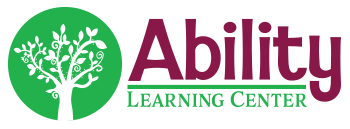 Permission to bill insurance	This letter gives Ability Tree Learning Center LLC permission to bill my insurance provider, ______________________________________________, for my child’s therapeutic sessions.  My child, _____________________________, receives services authorized by my insurance for payment.  Start Date of permission to bill: __________Permission to bill will be effective until a parent or guardian request is given for dismissal of services.  Parent/guardian Signature: __________________________________________